Carleton Place and Beckwith Historical Society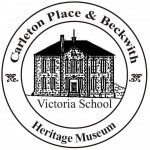 267 Edmund Street, Carleton Place ON K7C 3E8MEMBERSHIP APPLICATIONAnnual Membership Fees (12 months): New Membership				 Renewal Individual		$30.00			 Family	$50.00 Senior		$25.00			 Life		$200.00 Organization 		$75.00			 Donation		($__________)		_____________________________________________________________________________________Office Use Only:Name(s)AddressTelephoneHome: (      ) _____________________        Mobile: (       ) _______________________E-MailBy providing my email I consent to receiving emails from the Carleton Place and Beckwith Historical Society, including events, activities, fundraisers, information etc.Membership LevelAmountMembership -                                            Donation -Date of Application__________ / __________ / __________Applicant’s SignatureDate ReceivedAmount ReceivedCharitable Receipt #Treasurer Confirmation